Publicado en Donostia el 15/02/2019 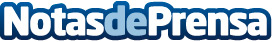 Cronoprogramación: La Sastrería del TiempoUna profesión cuya misión es el diseño de una vida que merezca ser vivida con consciencia y con pasiónDatos de contacto:Patricia González GarcíaAsesoría sobre gestión estratégica del tiempo697 706 954Nota de prensa publicada en: https://www.notasdeprensa.es/cronoprogramacion-la-sastreria-del-tiempo_1 Categorias: Emprendedores Recursos humanos http://www.notasdeprensa.es